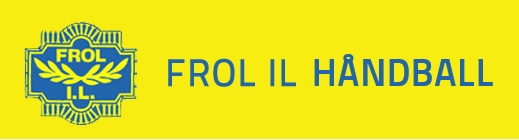 Sportsplan for Frol IL håndball
Sortsplan i Frol IL håndball er retningslinjen for alle trenere/lagledere som trener lag med barn og ungdom. Planen skal fungere som et verktøy for å kvalitetssikre vår aktivitet, og vi ønsker med denne at alle involverte etter hvert skal dra sammen i riktig retning.Frol IL håndball ønsker å gi alle barn og unge muligheten til å spille håndball i vår klubb. Alle nye spillere skal tas imot på en positiv måte, og forholdene skal legges til rette for at de raskt inkluderes sosialt i laget og i klubben. Vi har alltid plass til nye spillere.Klubben ønsker å tilrettelegge sin håndballaktivitet med tanke på å skape et strukturert tilbud som gir gradvis progresjon i aktivitetsnivå og ferdighetsutvikling. Vi vil gjøre tilbudet mer helhetlig i en progresjon fra år til år uavhengig av hvem som utgjør støtteapparatet rundt det enkelte lag.
Det skal være attraktivt å være spiller, trener, lagleder og dommer i klubben, og vi skal tilby et godt utbygd støtteapparat og muligheter for faglig utvikling. Organisasjonsverdier/ kjerneverdier:«Aill i lag» BegeistringRespektViljeMestring BreddeFrivillighetLikeverdHoldninger:Trenere, spillere, lagledere, dommere og foreldre skal være gode ambassadører for Frol IL håndball i samsvar med idrettens verdigrunnlag, jfr. idrettslagets retningslinjer. Dette gjelder både til, fra og under arrangementer og treninger.Klubbens målsetting:Skape håndballgledeHa lag i alle aldersgrupper fra 8-14 år, både på jente og guttesiden, eller ha samarbeidslag med naboklubberPrøve å få flest mulig til å synes det er gøy å spille håndballAlle skal ha utvikling i klubben Vi skal rekruttere dommere, og beholde dommereAlle skal bli sett i klubbenFelles cupOppfordrer lag til å bruke Learn Handball for å finne treningstipsAlle lag bør ha en sosial sammenkomst hver måned, f.eks.  kveldsmat eller andre sosiale tiltak. Barnehåndball 6-7 år (del av allidrett)Treningsplan
Trening minst en gang pr. uke i gymsal på Frol.Vektlegge:Balltilvenning gjennom lekbetonte øvelserØve inn grunnleggende momenter som kast-mottakStimulere den fysiske og sosiale utviklingen på en positiv måteFølgende hovedområder gjennomgåsBallbehandlingLekbetont småspill for å trene samhandlingGrunnleggende bevegelsestreningTrivsel og trygghetLære regler for minihåndballBarnehåndball 8-9 år.Frol il håndball ønsker at håndball skal være lek og moro for barna. Men det er viktig at barna lærer å være med i organisert aktivitet, og at de føler at de er en del av et lag. TreningsplanTrening minst en gang pr. uke i gymsal på Frol/LevangerhallenVektlegge:Balltilvenning gjennom lekbetonte øvelserØve inn grunnleggende momenter som kast-mottakStimulere den fysiske og sosiale utviklingen på en positiv måteFølgende hovedområder gjennomgåsBallbehandlingLekbetont småspill for å trene samhandlingGrunnleggende bevegelsestrening
og trygghetLære regler for minihåndballFrol dekker 4 mini håndball turneringer i året, det er muligheter for å delta på fler, men dette må hvert enkelt lag dekke selv.PraktiskPåmelding av lag: Vi oppfordrer til at vi melder på flest mulig lag til hver turnering slik at det blir mest mulig spilletid på hver enkelt spiller. Klubben verver/rekrutterer spillere ved å sende ut informasjon til alle 2.klassinger om at de får et tilbud om å komme og prøve og spille håndball.Alle får lov å komme og prøve og spille håndball noen treninger før de må bestemme seg for å være med,Trenere rekrutterer vi ved å benytte oss av noen i foreldregruppen, vi er avhengig av at foreldre stiller opp som trenere.Vi har et ønske om at alle lag skal ha 2 eller flere trenere.Klubben oppfordrer foreldre som ikke har trenerkurs til å ta dette.Foreldremøte gjennomføres minimum 1 gang pr. sesong, som regler rett etter at sesongen har startet.Alle lag skal levere årsmelding i februarBarnehåndball 10-12 årTreningsplan/praktisk/vektleggingFra 10 år starter vi med seriespillSportslig leder melder på lag til serienØnsket treningsmengde for 10 til 12 år er fra 1,5 timer til 2,5 timer, her er vi litt avhengig om hvor mye halltid vi får tildelt.Treningene vil bli i Levangerhallen eller i TrønderhallenAlle spillere skal ha tilnærmet lik spilletid. All trening skal vektlegges, om du trener flere idretter skal du ikke straffes for det. Det viktigste er at barna trener.Barna skal få prøve seg på ulike spillerposisjoner.Trenere skal ikke tilpasse/endre laguttak med den hensikt å vinne kamper.I ujevne kamper der vi leder mye, skal trenere regulere ved å gi egne spillere nye utfordringer på andre spillerposisjoner. Trenere kommer fra foreldregruppen. Frol er heldig som har mange foreldre som har god erfaring med håndball.Vi oppfordrer foreldre som ikke har trenerkurs, til å gjennomføre dette.Alle lag får dekket påmelding til en felles cup i løpet av sesongen. Her kan de yngste få velge en annen cup vis de ikke ønsker å reise langt, og ikke ønsker flere overnattinger.Det skal gjennomføres minimum 2 foreldremøter pr. sesong. Et ved oppstart, og et ved slutten av sesongen. Hvis det er ønskelig, kan noen fra styret komme på foreldremøtet.Alle lag skal levere årsmelding i februar. J/G 10-12 år skal minst 3 ganger per sesong bytte trener med et annet lag, eventuelt ha en trener utenfra. Følgende hovedområder gjennomgåsPådrag/videre spillMottak av ball i fartGrunnskudd – hoppskudd, kantskuddFinter (tobeinsfinte med gjennombrudd, dribleserier)Fotarbeid i forsvar, støting, telling, 6-0 / 5-1 forsvarstaktikkerSkap trygghet – vær rettferdig – og du blir en trener med suksess.I denne aldersgruppen skal det trenes allsidighet, og en skal legge vekt på at spillerne får prøve seg på forskjellige spilleplasser både på trening og i kamp. Grunnleggende ballbehandling skal prioriteres, samt enkle skudd og enkle skuddavslutninger basert på samarbeid med andre spillere. Ballen skal alltid være i fokus på trening. Ungdomshåndball 13 til 14 årTreningsplan/praktisk/vektleggingAntall treningstimer fra 13 år og oppover bør være minimum 2,5 timer i uka eller mer.Treningene vil være i Trønderhallen. Trenere er foreldre eller personer som vi kan finne eksternt i håndballmiljøet.I ungdomsidretten kan spilletiden variere litt mere. Her vektlegges oppmøte, innsats på trening og gode positive holdninger. Men alle skal få spilletid.Spillerne begynner å få spille på faste plasser, laget har sine faste målvakter.Trenere bør ha egen trening for målvakter for å ivareta de på best mulig vis.Frol oppfordrer trenere og spillere til å delta på trener/spiller skolenPåmelding av lag gjøres av sportslig leder.Trenere i Frol Håndball skal jobbe kontinuerlig med å skape treningsgrupper som inkluderer alle.Trenere skal ha treninger som gjør at alle spillerne utvikler seg ut ifra sitt nivå.Et verktøy for å skape god tilhørighet i treningsgruppa er å avklare forventninger gjennom spillerutviklingssamtaler, samt ha spillermøter og foreldremøter.Tilhørighet er viktig for at spillerne skal oppleve glede, mestring og trygghet i gruppa.Det skal gjennomføres minimum 2 foreldremøter pr. sesong, et ved oppstart og et ved slutten av sesongen. Hvis er det ønskelig kan noen fra styret komme på foreldremøtene.Alle lag skal levere årsmelding i februar.J/G 13-14 år skal minst 3 ganger per sesong bytte trener med et annet lag, eventuelt ha en trener utenfra. Følgende hovedområder gjennomgås
De samme momentene som gjelder til 10-12 år, men på høyere nivå. Det vil si:Raskere pasninger, hardere skudd og bedre plasserte skudd. Kast med høy arm. Beherske forskjellige pasningsformer. Beherske normal utføring av grunnskudd og hoppskudd.Bevisstgjort bruken av strekspiller. Skuddfinte, to beinsfinte, piruett, innspill og skuddblokkering.Pådrag/videre spillMotta ball i fartGrunnskudd – hoppskudd, kantskudd, fallteknikkFinter (tobeinsfinte med gjennombrudd, dribleserier)Fotarbeid i forsvar, støting, telling, 6-0 / 5-1 forsvarstaktikkerOvergangsspill, rulle, innspill, krysninger, sperreSnappesituasjonerAnkomstspill, spillbarhet, rulle, frispille kant, overgangsspillForsvarsformasjoner (5-1, 6-0, 3-2-1)Ha en basistrening i uken for å styrke muskulatur og forebygge skader.HospiteringVed interesse, sportslige og/eller sosiale ferdigheter kan en eller flere spillere i perioder trene og spille kamper sammen med eldre lag. Det er svært viktig at spillere får muligheten til” å vise seg frem”. Dette betyr mye for den enkeltes motivasjon. Erfaring viser at spillernes ferdigheter og modning varierer mye i ungdomsårene. Det er derfor viktig å se både kortsiktig og langsiktig ved” utvelgelse” av spillere. Det er også viktig at det tas hensyn til hva som er best, både for spillerne og laget. I tillegg må belastningen på spillerne hensyntas. Både spillerne og foresatte skal være involvert i prosessen sammen med trenerne. Begrepsavklaringer og prosedyrer;  Hospitering:Utvalgte spillere får mulighet til å trene/spille kamp med lag som er eldre enn spilleren. Dette kommer i så fall som et tillegg til trening og kamp for eget lag. Ovennevnte beslutninger tas av trenerne på de respektive lag sammen med aktuell(e) spiller(e). Foresatte og sportslig leder konsulteres før beslutning fattes.Låne spillere til kamp fra 10 år og oppover.Kan forekomme  Spillere kan spille flere kamper samme helg/dag.Det skal ikke lånes spillere fra” yngre” lag til kamp på bekostning av spillere som har holdninger, treningsinnsats og fremmøte i det aktuelle alderstrinn. Sportslig ledelse informeres hvis det ofte er behov for lån av spillere. DommereMål:Til enhver tid ha nok dommere i forhold til antall påmeldte lagRekruttere dommere blant spillere. eller andre i nærmiljøet som har lyst til å dømmeGodt samarbeid mellom klubbens dommere og lag Ha egen dommeravsvarlig i klubbenFølge opp egne dommere Tilby dommerkursEgne dommere trekkes inn på treninger (dømming, regelgjennomgang mv) Benytte egne dommere på treninger Inviteres på alle trener- og lagledermøter Dommeransvarlig er ansvarlig for å koordinere kurs og opplæringsvirksomhetGode kommunikasjons- og samarbeidsrutiner Litteratur og kursmateriell tilgjengelig for dommereFår utstyrspakke etter dommernivå ved underskrevet kontrakt Retningslinjer for trenere, ledere, utøvere og foreldre i Frol IL håndball TrenereVære motivator, inspirator og motivatorMøte presis og være godt forberedt til hver treningLede laget på kampSette opp lag til kamper og turneringUtfordre alle utøverne til å utvikle sine ferdigheterBry deg ekstra, og involver deg i utøverne dine Utvikle utøverens følelse av mestring, selvstendighet og tilhørighetBli kjent med utøvernes individuelle mål for sin idrettsdeltagelse, og deres opplevelser av treningen Gi utøverne positive erfaringer med trening og konkurranseFremme et godt sosialt miljø, lagånd og vennskapBidra til at utøvere skal kunne drive andre idretterVære et godt forbilde Samarbeid og god kommunikasjon med andre trenere, ledere og foreldre Søke å utvikle selvstendig vurderingsevne hos utøveren Vise god sportsånd og respekt for andre Vær bevisst på å gi alle utøverne oppmerksomhet Plikter omgående å informere leder hvis mobbing oppleves eller blir meddelt av foreldre, utøvere eller andre.Utføre spillersamtaler med spillere i 13- 14 års alderen.Minst 3 ganger i året inviterer dere andre trenere til å ha ei treningsøkt med deres lag.Lagledere:Ansvar for det praktiske rundt trening, kamp og turneringSkal organisere samkjøring med andre lag i Frol il håndball til og fra kamper som er langt unna (+ 2 timer) slik at man unngår unødvendig store kostnader.Ansvar for lagets utstyrMelde på lag til turneringerBidra på trening og kamp ved behovPlikter omgående å informere leder hvis mobbing oppleves eller blir meddelt av foreldre, utøvere eller andre.Foreldrekontakt:Organisere dugnaderOrdne med dugnadsgjeng som også har ansvar for eventuell sponsingSosialt ansvar Ansvar for lagskassenBindeledd mellom foreldre og trenere/lagledereKreve inn treningsavgiftBetale treningsavgift og dommerkostnaderUtøvere: Respektere hverandreVise lojalitet mot klubb og trenere Hjelpe hverandre Følge klubbens reglerStille opp for hverandreVære ærlig overfor trener og andre utøvere Bidra til godt samholdStå sammenMøte på treninger og kamper som en har forpliktet seg til Vise engasjementTa ansvar for miljø og trivselIkke akseptere mobbing. Utøvere som opplever at mobbing foregår plikter å gi omgående melding om dette til trener/lagleder.   Foreldre og foresatte:Respektere klubbens arbeid. Det er frivillig å være medlem av Frol IL håndball, men er du med følger du våre regler.Engasjer deg, men husk at det er barna som driver idrett – ikke du.Respekter treneren, hans/hennes arbeid og anerkjenn ham/henne overfor barna dineLær barna folkeskikk. Gå foran som et godt eksempelLær barna å tåle både medgang og motgangMotiver barna til å være positive på trening Vis god sportsånd og respekt for andreVed uenighet snakker du med den det gjelder – ikke om.Husk at det viktigste av alt er at barna trives og har det gøy Fair Play  Håndball har fair Play-regler. Disse skal følges av alle lag i Frol IL håndball.For spillere Som spiller har du ansvar for at du oppfører deg i god Fair Play-ånd. Dette betyr: Ta godt vare på dine medspillere og inkluder nye lagkameraterUnngå stygt spill og filming Skape trygghet og god lagånd på banen Trene og spille kamper med godt humørBehandle motstanderne med respektHjelpe skadet spiller uansett lag Takke motstanderne etter kampenIkke kjefte på dommeren eller andre spillere Ha respekt for treneren, møt opp positiv og forberedt til trening og kamp For trenere og lagledere  Det er ditt ansvar som trener eller lagleder at spillerne forstår: Betydningen av dommerens situasjon og funksjonAt dommerne må ta hurtige valg – og dermed umulig kan være feilfrie Betydningen av ikke å overreagere på dommeravgjørelser Det er dommerens avgjørelse som teller, og at straff for kjeftbruk kun rammer eget lag  For foreldre og foresatte Din interesse og oppfølging betyr mye for barn og ungeLikeverd, aksept og inkludering bør gjelde alle i lagmiljøetRespekter trenerens bruk av spillere – ikke kritiser hans/hennes avgjørelserIkke ha for mye fokus på resultat – den enkelte spillers mestring er viktigst  Gi oppmuntring til alle spillere